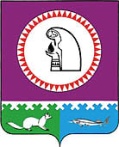 О порядке сбора, хранения и передачи на утилизациюртутьсодержащих отходов на территории сельского поселения КарымкарыВ соответствии с Федеральным законом от 06.10.2003 № 131-ФЗ «Об общих принципах организации местного самоуправления в Российской Федерации», рекомендациями Совета при Губернаторе Ханты-Мансийского автономного округа - Югры по развитию местного самоуправления в Ханты-Мансийском автономном округе - Югре:1. Утвердить Порядок сбора, хранения и передачи на утилизацию ртутьсодержащих отходов на территории сельского поселения Карымкары (приложение).2. Рекомендовать предприятиям, организациям и учреждениям в границах сельского поселения Карымкары:2.1. Заключить договоры с организацией, имеющей лицензию на сбор, транспортировку и утилизацию ртутьсодержащих отходов;2.2. Организовать пункт сбора временного хранения ртутьсодержащих отходов.3. Опубликовать настоящее постановление в газете «Октябрьские вести».4. Контроль за выполнением постановления возложить на заместителя главы администрации сельского поселения Карымкары Баклыкову Любовь Александровну.Главасельского поселения Карымкары                                                        М.А. КлимовПриложениек постановлению администрациисельского поселения Карымкарыот 28.10.2013 г. № 102-п ПОРЯДОКСБОРА, ХРАНЕНИЯ И ПЕРЕДАЧИ НА УТИЛИЗАЦИЮРТУТЬСОДЕРЖАЩИХ ОТХОДОВ НА ТЕРРИТОРИИ СЕЛЬСКОГО ПОСЕЛЕНИЯ КАРЫМКАРЫОбщие положения1. Порядок сбора, учета и контроля за сдачей отработанных ртутьсодержащих ламп и приборов на территории сельского поселения Карымкары (далее Порядок) разработан с целью обеспечения соблюдения норм санитарной и экологической безопасности при удалении, сборе, хранении и переработке ртутьсодержащих отходов.2. Порядок распространяется на все предприятия, организации и учреждения независимо от форм собственности и ведомственной принадлежности, расположенные на территории сельского поселения Карымкары.3. Порядок устанавливает производственные взаимоотношения между предприятиями - сдатчиками ртутьсодержащих отходов и предприятиями по сбору, хранению и переработке ртутьсодержащих отходов.4. Ртутьсодержащими отходами являются:- отработанные или пришедшие в негодность люминесцентные лампы или другие осветительные приборы, имеющие ртутное заполнение осветительного элемента;- отработанные или пришедшие в негодность приборы, имеющие ртутное заполнение, либо элементы, выполненные из ртути;- иные промышленные отходы по концентрации содержащейся в них ртути или ее соединений, отнесенные к первому классу опасности.Учет, накопление и хранение ртутьсодержащих отходовна предприятии, в организации, учреждении1. Ввиду повышенной экологической опасности предприятия, организации и учреждения должны вести учет ртутьсодержащих ламп и приборов. Учет поступлений новых ртутьсодержащих ламп и приборов ведется отдельной строкой в журналах учета материальных ценностей.2. Учет выведенных из эксплуатации ртутьсодержащих ламп и приборов, а также сведения о передаче ртутьсодержащих отводов на хранение и переработку другим организациям должны заноситься по установленной форме в «Журнал учета отработанных ртутьсодержащих ламп и приборов, в организации, учреждении» (приложение № 1).3. На предприятиях, в организациях и учреждениях, использующих в своей деятельности ртутьсодержащие лампы и приборы, приказами администрации предприятия (организации, учреждения) назначаются лица, ответственные за учет, сбор, хранение, вывозку и транспортировку ртутьсодержащих отходов.4. Ответственные лица обеспечивают на предприятии (в организации, учреждении) соблюдение правил техники безопасности и выполнение требований санитарной и экологической безопасности при использовании ртутьсодержащих ламп и приборов, выводе их из эксплуатации, хранении, вывозке и транспортировке.5. Государственный учет образующихся на предприятии (в организации, учреждении) ртутьсодержащих отходов осуществляется в соответствии с Инструкцией Госкомстата России по заполнению форм федерального государственного статистического наблюдения за образованием, поступлением, использованием и размещением токсичных отходов производства и потребления (форма № 2-тп (токсичные отходы)).6. Предприятия, организации и учреждения по запросам администрации сельского поселения Карымкары и других ведомств обязаны предоставлять информацию о количестве принятых отработанных ртутьсодержащих ламп и приборов и сданных на (утилизацию) демеркуризацию в организацию, с которой заключен договор на утилизацию отработанных ртутьсодержащих ламп и приборов.Передача предприятиями, организациями и учреждениямиотработанных ртутьсодержащих ламп и приборовна хранение и переработку1. Передача предприятиями (организациями, учреждениями) отработанных ртутьсодержащих ламп и приборов на пункт сбора, хранения и переработки ртутьсодержащих отходов, а также осуществление взаимных расчетов осуществляется на основе договоров на сдачу-приемку.2. Каждая партия ввозимых ртутьсодержащих отходов на пункт сбора, хранения и переработки должна снабжаться справкой, имеющей контрольный талон (приложение № 2). Справка должна быть зарегистрирована в «Журнал учета отработанных ртутьсодержащих ламп и приборов, в организации, учреждении» и храниться в делах пункта сбора.3. Все поступающие на пункт ртутьсодержащие отходы регистрируются в «Журнале учета приемки ртутьсодержащих отходов на пункте сбора, хранения и переработки». Журнал должен быть пронумерован, заверен печатью и храниться непосредственно на пункте сбора, хранения и переработки ртутьсодержащих отходов.4. В конце каждого года на пункте сбора, хранения и переработки ртутьсодержащих отходов должна быть выполнена инвентаризация с составлением акта сдачи остатков. Акт подписывается руководителем, бухгалтером, кладовщиком и хранится вместе с «Журналом учета приемки ртутьсодержащих отходов на пункте сбора хранения и переработки».5. Пунктом сбора хранения и переработки ртутьсодержащих отходов представляется информация в органы охраны окружающей природной среды о количестве поступивших и переработанных ртутьсодержащих отходов.6. Упаковка, транспортировка и хранение отработанных ртутьсодержащих ламп должна отвечать экологическим требованиям ГОСТа 25834-83 «Лампы электрические, маркировка, упаковка, транспортировка и хранение».7. Отработанные ртутьсодержащие лампы и приборы должны храниться в складах, защищенных от химически агрессивных сред, атмосферных осадков, поверхностных, грунтовых вод. Двери склада должны надежно запираться и иметь надпись «Посторонним вход запрещен».8. Предприятия, учреждения, организации и граждане, причинившие вред окружающей среде в результате нарушения установленного Порядка, несут административную либо уголовную ответственность в соответствии с действующим законодательством Российской Федерации.Заключительные положения1. Накопление, хранение и транспортировка ртутьсодержащих отходов предприятиями (организациями, учреждениями), а также их хранение и переработка осуществляется в соответствии с действующими санитарными нормами и правилами, требованиями по обеспечению санитарной и экологической безопасности, соблюдением действующих ГОСТов.2. Контроль за соблюдением требований, норм и правил по обеспечению санитарной и экологической безопасности при образовании, хранении, сборе и транспортировке ртутьсодержащих отходов осуществляется государственными специально уполномоченными органами охраны окружающей природной среды и обеспечения санитарного благополучия.Приложение № 1к Порядку сбора, хранения и передачина утилизацию ртутьсодержащих отходовФОРМАЗАПИСИ В «ЖУРНАЛЕ УЧЕТА ОТРАБОТАННЫХ РТУТЬСОДЕРЖАЩИХ ЛАМПИ ПРИБОРОВ НА ПРЕДПРИЯТИИ, ОРГАНИЗАЦИИ, УЧРЕЖДЕНИИ»Приложение № 2к Порядку сбора, хранения и передачина утилизацию ртутьсодержащих отходов                               Справка № ___     о сдаче-приемке отработанных ртутьсодержащих ламп на пункте сбора1. Договор на сдачу-приемку № ____________ от ________________2. ________________________________________________________________________   (наименование предприятия, организации, учреждения, адрес, тел.)3. ________________________________________________________________________   (дата сдачи, количество сдаваемых ламп, прописью, их тип)4. ________________________________________________________________________   (дата приемки, количество принятых ламп, прописью, их тип)5. ________________________________________________________________________   (лицо, сдавшее лампы, подпись)6. ________________________________________________________________________   (лицо, принявшее лампы, подпись)7. ________________________________________________________________________   (в случае отказа в приемке указать причину)АДМИНИСТРАЦИЯ СЕЛЬСКОГО ПОСЕЛЕНИЯ КАРЫМКАРЫОктябрьского районаХанты-Мансийского автономного округа - ЮгрыПОСТАНОВЛЕНИЕАДМИНИСТРАЦИЯ СЕЛЬСКОГО ПОСЕЛЕНИЯ КАРЫМКАРЫОктябрьского районаХанты-Мансийского автономного округа - ЮгрыПОСТАНОВЛЕНИЕАДМИНИСТРАЦИЯ СЕЛЬСКОГО ПОСЕЛЕНИЯ КАРЫМКАРЫОктябрьского районаХанты-Мансийского автономного округа - ЮгрыПОСТАНОВЛЕНИЕАДМИНИСТРАЦИЯ СЕЛЬСКОГО ПОСЕЛЕНИЯ КАРЫМКАРЫОктябрьского районаХанты-Мансийского автономного округа - ЮгрыПОСТАНОВЛЕНИЕАДМИНИСТРАЦИЯ СЕЛЬСКОГО ПОСЕЛЕНИЯ КАРЫМКАРЫОктябрьского районаХанты-Мансийского автономного округа - ЮгрыПОСТАНОВЛЕНИЕАДМИНИСТРАЦИЯ СЕЛЬСКОГО ПОСЕЛЕНИЯ КАРЫМКАРЫОктябрьского районаХанты-Мансийского автономного округа - ЮгрыПОСТАНОВЛЕНИЕАДМИНИСТРАЦИЯ СЕЛЬСКОГО ПОСЕЛЕНИЯ КАРЫМКАРЫОктябрьского районаХанты-Мансийского автономного округа - ЮгрыПОСТАНОВЛЕНИЕАДМИНИСТРАЦИЯ СЕЛЬСКОГО ПОСЕЛЕНИЯ КАРЫМКАРЫОктябрьского районаХанты-Мансийского автономного округа - ЮгрыПОСТАНОВЛЕНИЕАДМИНИСТРАЦИЯ СЕЛЬСКОГО ПОСЕЛЕНИЯ КАРЫМКАРЫОктябрьского районаХанты-Мансийского автономного округа - ЮгрыПОСТАНОВЛЕНИЕАДМИНИСТРАЦИЯ СЕЛЬСКОГО ПОСЕЛЕНИЯ КАРЫМКАРЫОктябрьского районаХанты-Мансийского автономного округа - ЮгрыПОСТАНОВЛЕНИЕАДМИНИСТРАЦИЯ СЕЛЬСКОГО ПОСЕЛЕНИЯ КАРЫМКАРЫОктябрьского районаХанты-Мансийского автономного округа - ЮгрыПОСТАНОВЛЕНИЕ«28»октября2013 г.№102-п102-пп. Карымкарып. Карымкарып. Карымкарып. Карымкарып. Карымкарып. Карымкарып. Карымкарып. Карымкарып. Карымкарып. Карымкарып. Карымкары №
п/п   Предприятие,   
   организация,   
   учреждение,    
     сдавшее      
отработанные лампыКоличество 
 принятых  
   ламп    
(прописью, 
   дата)   Лицо, сдавшее 
 отработанные 
   лампы на   
   хранение   
  (подпись)      Лицо,    
 принявшее  
отработанные
   лампы    
 (подпись)  Примечание